ANDREDORESON	 	PHOTOGRAPHER	   +62 85123456789	   youremail@here.com	   Linked.account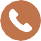 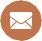 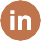 Lorem ipsum dolor sit amet, consectetuer adipiscing elit, sed diam nonummy nibh euismod tincidunt ut laoreet dolore magna aliquam erat volutpat. Ut wisi enim ad minim veniam, quis nostrud exerci tation ullamcorper suscipit lobortis nisl ut aliquip ex ea commodo consequat. Duis autem vel eum iriure dolor in hendrerit in vulputate velit esse. Ut wisi enim ad minim veniam, quis nostrud exerci tation ullamcorper suscipit commodo consequat.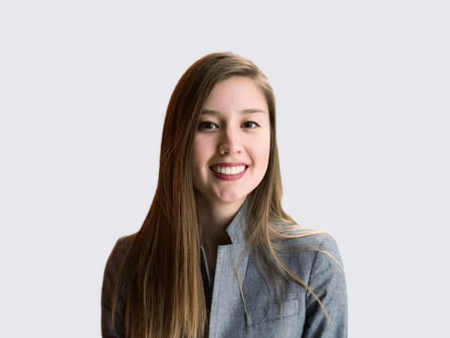 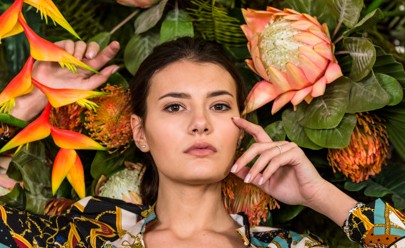 EDUCATIONDiploma of Design2011 - 2015University NameDiploma of Design2011 - 2015University NameEXPERIENCEPosition Job2011 - 2015University NameLorem ipsum dolor sit amet, consectetuer adipiscing elit, sed diam nonummy nibh euismod tincidunt ut laoreet dolore magna aliquam erat volutpat. Ut wisi enim ad minim veniamPosition Job2011 - 2015University NameLorem ipsum dolor sit amet, consectetuer adipiscing elit, sed diam nonummy nibh euismod tincidunt ut laoreet dolore magna aliquam erat volutpat. Ut wisi enim ad minim veniamPROFESIONAL SKILLPremierePower PointPhotoshop IndesignAfter Effect Flash ProACHIEVEMENTREFERANCECategory Award | Gold Award Name | 2013Referance NamePosition & Company Name+62 85123456789dropemail@here.comCategory Award | Gold Award Name | 2013Referance NamePosition & Company Name+62 85123456789dropemail@here.com